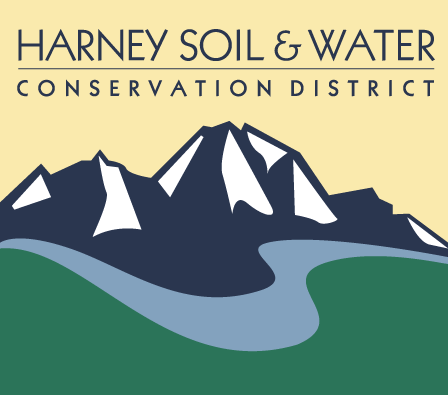 Harney Soil & Water Conservation District 530 Hwy 20 South, Hines OR 97738Phones: 541-573-5010   Fax: 541-573-7935Special Meeting AgendaMay 13, 20194:30 p.m.- 6:30 p.m.-Staff Transition Planning-Meeting PurposeDevelop a plan:to ensure critical SWCD operations continue and obligations are met, andto prioritize staffing needs and identify immediate next steps in recruitment, hiring, contracting, etc. Meeting ObjectivesUnderstand the current status of Harney SWCD’s workload, budget, and upcoming deadlines.Identify which items are mandatory.Identify additional high priority items as appropriate. (Things you are not willing to put on hold for a few months.)Develop a plan for addressing near term mandatory items and high priority items.Develop guidance for staff and partners regarding office coverage, messaging, lines of communication, and file/equipment handoff procedures.This is a board and staff work session only.  There will be no public comment taken by the SWCD board of directors.Opening - ZolaReview meeting purpose and objectivesRole of facilitatorDiscussion guidelinesWhere We’re At Right Now – Marty and SarahWorkload analysisWhat are the tasks the SWCD is required to do?What projects are currently on the SWCD books and what is the status?What commitments has the SWCD made?Budget	Status of SWCD finances as a whole and by projectTimelines	Major due dates the Board should be aware of	Upcoming deadlines, tasksWhat Tasks Do We Have To Do? – MartyWhich tasks are mandatory for the SWCD?  Under what authority?Of those, which ones must be done in the near term?	Define “near term”Other High Priority Tasks? – ZolaAre there any tasks that aren’t strictly mandatory that we really want to do?  Things you are not willing to put on hold for the near term?Plan Development – ZolaMandatory Tasks – Who, What, Where, When, HowAdditional High Priority Tasks – Who, What, Where, When, HowImmediate Operational Guidance for Staff and Partners – ZolaOffice CoverageLines of CommunicationMessagingWhat departing staff need to accomplish prior to departure